Assemblée générale du Conseil Elzéar-Goulet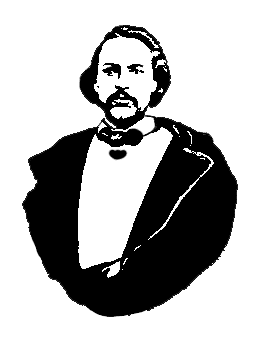 21 mai 2014  ◊  19h30  ◊  Salle Sportex (1341), USBOuverture de la réunion et prièreAdoption de l’ordre du jourAdoption et suivi du procès-verbal du 19 mars 2014Auberge du Violon 2014Prélèvement de fonds : Manitoba LotteriesRenouveau du tombeau d’Elzéar-GouletRapport financierActivités de nos partenairesUnion nationaleMMFAffaires nouvellesMotion : soutient du Musée de St-Vital (100$)Motion : soutient du pique-nique métis (600$)Motion : achat des prix de présence (2 x 150$)Motion : achat de trousse de trésorierMMF - Élections Équipe pour soutenir André dans les électionsTirage 50/50Tirage de prix de présenceAjournementRapport financier du 21 mai 2014( 19 mars 2014 au 21 mai 2014 )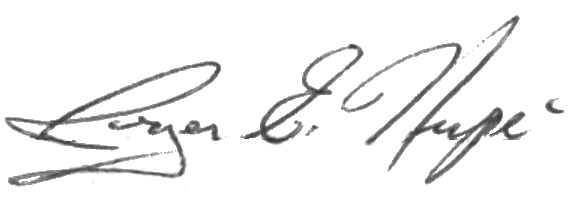 Rapport préparé et soumis par Roger Hupé :				TrésorierDébut de la périodeDébut de la périodeDébut de la périodeDébut de la périodeDébut de la périodeÉtat du compte-chèques le 19 mars 2014État du compte-chèques le 19 mars 2014État du compte-chèques le 19 mars 2014État du compte-chèques le 19 mars 20145,192.31$RecettesRecettesRecettesRecettesRecettes* 1) Dépôt (24 mars 2014) –  50/50 et cotisations75.00$* Intérêts banquiers0.00$Total recettesTotal recettesTotal recettesTotal recettes75.00$(1)  Total accessible(1)  Total accessible(1)  Total accessible(1)  Total accessible5,267.31$DéboursésDéboursésDéboursésDéboursésDéboursés*  #107 : Pemmican Pub. (19 mars 2014) – livres prix de présence(150.00$)*  #109 : Operations du Conseil  – trousse du trésorier(50.40$)* Frais banquiers(0.00$)(2)  Total des déboursés(2)  Total des déboursés(2)  Total des déboursés(2)  Total des déboursés(200.40$)Fin de la périodeFin de la périodeFin de la périodeFin de la périodeFin de la période(3)  Solde du compte-chèques le 21 mai 2014(3)  Solde du compte-chèques le 21 mai 2014(3)  Solde du compte-chèques le 21 mai 2014(3)  Solde du compte-chèques le 21 mai 20145,066.91$